Publicado en Madrid el 13/09/2021 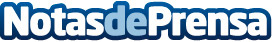 Jordi Marín, nuevo director de Desarrollo de Negocio de Cataluña en VASSJordi Marín se incorpora a VASS como nuevo director de Desarrollo de Negocio en Cataluña, donde ha desarrollado una amplia y reconocida trayectoria profesional como directivo de varias multinacionales y actualmente como Senior Advisor donde espera impulsar y ampliar el negocio de la compañía presidida por Javier Latasa en el marco del Plan VASS@400Datos de contacto:María Zárate Garrote619649296Nota de prensa publicada en: https://www.notasdeprensa.es/jordi-marin-nuevo-director-de-desarrollo-de_1 Categorias: Marketing Cataluña Nombramientos Recursos humanos Innovación Tecnológica http://www.notasdeprensa.es